Informe Técnico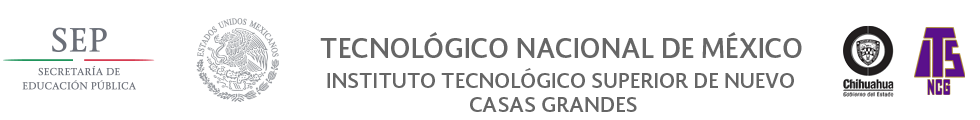 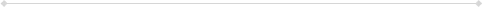 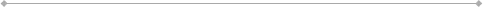 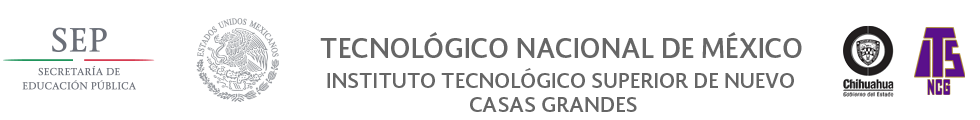 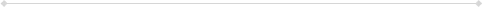 Contenido del informeIntroducción	2Resumen	2Justificación	2Objetivos	2Caracterización del área en que participó	2Problemas a resolver priorizándolos	2Alcances y limitaciones	2Fundamento teórico	2Procedimiento y descripción del las actividades realizadas	2Resultados, planos, gráficas, prototipos y programas	2IntroducciónResumenJustificaciónObjetivosCaracterización del área en que participóProblemas a resolver priorizándolosAlcances y limitacionesFundamento teóricoProcedimiento y descripción del las actividades realizadasResultados, planos, gráficas, prototipos y programasNombre del proyecto:Empresa para la cual se desarrolla el proyecto:Responsable del proyecto:Alumnos participantes en el proyectoPeriodo en que se desarrolla el proyecto:Fecha de entrega del informe:Área:Disciplina: